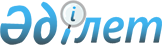 Приозерск қалалық мәслихатының 2022 жылғы 23 желтоқсандағы № 23/173 "2023 – 2025 жылдарға арналған қалалық бюджет туралы" шешіміне өзгерістер енгізу туралыҚарағанды облысы Приозерск қалалық мәслихатының 2023 жылғы 30 қарашадағы № 11/64 шешімі
      Приозерск қалалық мәслихаты ШЕШТІ:
      1. Приозерск қалалық мәслихатының 2022 жылғы 23 желтоқсандағы № 23/173 "2023-2025 жылдарға арналған қалалық бюджет туралы" шешіміне келесі өзгерістер енгізілсін:
      1) 1 тармақ жаңа редакцияда мазмұндалсын:
      "1. 2023-2025 жылдарға арналған қалалық бюджет 1, 2 және 3 қосымшаларға сәйкес, оның ішінде 2023 жылға келесі көлемдерде бекітілсін:
      1) кірістер – 4 805 239 мың теңге, оның ішінде:
      салықтық түсімдер – 609 722 мың теңге;
      салықтық емес түсімдер – 45 688 мың теңге;
      негізгі капиталды сатудан түсетін түсімдер – 62 938 мың теңге;
      трансферттердің түсімдері – 4 086 891 мың теңге;
      2) шығындар – 4 899 100 мың теңге;
      3) таза бюджеттік несиелеу - 0 теңге, оның ішінде:
      бюджеттік несиелер - 0 теңге;
      бюджеттік несиелерді өтеу - 0 теңге;
      4) қаржы активтерімен операциялар бойынша сальдо – алу 0 теңге, оның ішінде:
      қаржы активтерін сатып алу - 0 теңге;
      мемлекеттің қаржы активтерін сатудан түсетін түсімдер - 0 теңге;
      5) бюджеттің тапшылығы (профициті) – алу 93 861 мың теңге;
      6) бюджеттің тапшылығын қаржыландыру (профицитін пайдалану) – 93 861 мың теңге, оның ішінде:
      қарыздар түсімі - 0 теңге;
      қарыздарды өтеу - 0 теңге;
      бюджет қаражатының пайдаланылатын қалдықтары – 93 861 мың теңге.";
      2) Көрсетілген шешімнің 1, 4 қосымшалары осы шешімнің 1, 2 қосымшаларына сәйкес жаңа редакцияда мазмұндалсын.
      2. Осы шешім 2023 жылдың 1 қаңтарынан бастап қолданысқа енеді. 2023 жылға арналған қалалық бюджет 2023 жылға арналған инвестициялық жобаларды іске асыруға бағытталған, жергілікті бюджеттік даму бағдарламаларының тізбесі
					© 2012. Қазақстан Республикасы Әділет министрлігінің «Қазақстан Республикасының Заңнама және құқықтық ақпарат институты» ШЖҚ РМК
				
      Қалалық мәслихат төрағасы

А. Исатаев
Приозерск қалалық мәслихатының
2023 жылғы 30 қарашадағы
№ 11/64 шешіміне
1 қосымшаПриозерск қалалық мәслихатының
2022 жылғы 23 желтоқсандағы
№ 23/173 шешіміне
1 қосымша
Санаты
Санаты
Санаты
Санаты
Сома (мың теңге)
Сыныбы
Сыныбы
Сыныбы
Сома (мың теңге)
Кішi сыныбы
Кішi сыныбы
Сома (мың теңге)
Атауы
Сома (мың теңге)
1
2
3
4
5
I.Кiрiстер
4805239
1
Салықтық түсімдер
609722
01
Табыс салығы
295057
1
Корпоративтік табыс салығы
18488
2
Жеке табыс салығы
276569
03
Әлеуметтiк салық
210531
1
Әлеуметтiк салық
210531
04
Меншiкке салынатын салықтар
65657
1
Мүлiкке салынатын салықтар
26457
3
Жер салығы
9000
4
Көлiк құралдарына салынатын салық
30200
05
Тауарларға, жұмыстарға және көрсетілетін қызметтерге салынатын iшкi салықтар
21521
2
Акциздер
1620
3
Табиғи және басқа да ресурстарды пайдаланғаны үшiн түсетiн түсiмдер
7652
4
Кәсiпкерлiк және кәсiби қызметтi жүргiзгенi үшiн алынатын алымдар
12249
08
Заңдық маңызы бар әрекеттерді жасағаны және (немесе) оған уәкілеттігі бар мемлекеттік органдар немесе лауазымды адамдар құжаттар бергені үшін алынатын міндетті төлемдер
16956
1
Мемлекеттік баж
15232
2
Салықтық емес түсiмдер
45688
01
Мемлекеттік меншіктен түсетін кірістер
28429
1
Мемлекеттік кәсіпорындардың таза кірісі бөлігінің түсімдері
300
5
Мемлекет меншігіндегі мүлікті жалға беруден түсетін кірістер
28129
03
Мемлекеттік бюджеттен қаржыландырылатын мемлекеттік мекемелер ұйымдастыратын мемлекеттік сатып алуды өткізуден түсетін ақша түсімдері 
31
1
Мемлекеттік бюджеттен қаржыландырылатын мемлекеттік мекемелер ұйымдастыратын мемлекеттік сатып алуды өткізуден түсетін ақша түсімдері 
31
04
Мемлекеттік бюджеттен қаржыландырылатын, сондай-ақ Қазақстан Республикасы Ұлттық Банкінің бюджетінен (шығыстар сметасынан) ұсталатын және қаржыландырылатын мемлекеттік мекемелер салатын айыппұлдар, өсімпұлдар, санкциялар, өндіріп алулар
244
1
Мұнай секторы ұйымдарынан, Жәбірленушілерге өтемақы қорына, Білім беру инфрақұрылымын қолдау қорына және Арнаулы мемлекеттік қорға түсетін түсімдерді қоспағанда, мемлекеттік бюджеттен қаржыландырылатын, сондай-ақ Қазақстан Республикасы Ұлттық Банкінің бюджетінен (шығыстар сметасынан) ұсталатын және қаржыландырылатын мемлекеттік мекемелер салатын айыппұлдар, өсімпұлдар, санкциялар, өндіріп алулар
244
06
Басқа да салықтық емес түсімдер
16984
1
Басқа да салықтық емес түсімдер
16984
3
Негізгі капиталды сатудан түсетін түсімдер
62938
01
Мемлекеттік мекемелерге бекітілген мемлекеттік мүлікті сату
39457
1
Мемлекеттік мекемелерге бекітілген мемлекеттік мүлікті сату
39457
03
Жердi және материалдық емес активтердi сату
23481
1
Жерді сату
8613
2
Материалдық емес активтерді сату 
14868
4
Трансферттердің түсімдері
4086891
02
Мемлекеттiк басқарудың жоғары тұрған органдарынан түсетiн трансферттер
4086891
2
Облыстық бюджеттен түсетiн трансферттер
4086891
Функционалдық топ
Функционалдық топ
Функционалдық топ
Функционалдық топ
Функционалдық топ
Сома (мың теңге)
Функционалдық кіші топ
Функционалдық кіші топ
Функционалдық кіші топ
Функционалдық кіші топ
Сома (мың теңге)
Бюджеттiк бағдарламалардың әкімшісі
Бюджеттiк бағдарламалардың әкімшісі
Бюджеттiк бағдарламалардың әкімшісі
Сома (мың теңге)
Бағдарлама
Бағдарлама
Сома (мың теңге)
Атауы
Сома (мың теңге)
1
2
3
4
5
6
II. Шығындар 
4899100
01
Жалпы сипаттағы мемлекеттiк көрсетілетін қызметтер
570494
1
Мемлекеттiк басқарудың жалпы функцияларын орындайтын өкiлдi, атқарушы және басқа органдар
241928
112
Аудан (облыстық маңызы бар қала) мәслихатының аппараты
60614
001
Аудан (облыстық маңызы бар қала) мәслихатының қызметін қамтамасыз ету жөніндегі қызметтер
58096
003
Мемлекеттік органның күрделі шығыстары
2518
122
Аудан (облыстық маңызы бар қала) әкімінің аппараты
181314
001
Аудан (облыстық маңызы бар қала) әкімінің қызметін қамтамасыз ету жөніндегі қызметтер
180037
003
Мемлекеттік органның күрделі шығыстары
1277
2
Қаржылық қызмет
43240
459
Ауданның (облыстық маңызы бар қаланың) экономика және қаржы бөлімі
298
003
Салық салу мақсатында мүлікті бағалауды жүргізу
298
489
Ауданның (облыстық маңызы бар қаланың) мемлекеттік активтер және сатып алу бөлімі
42942
001
Жергілікті деңгейде мемлекеттік активтер мен сатып алуды басқару саласындағы мемлекеттік саясатты іске асыру жөніндегі қызметтер
32941
003
Мемлекеттік органның күрделі шығыстары
3593
005
Жекешелендіру, коммуналдық меншікті басқару, жекешелендіруден кейінгі қызмет және осыған байланысты дауларды реттеу
6408
9
Жалпы сипаттағы өзге де мемлекеттiк қызметтер
285326
454
Ауданның (облыстық маңызы бар қаланың) кәсіпкерлік және ауыл шаруашылығы бөлімі
35889
001
Жергілікті деңгейде кәсіпкерлікті және ауыл шаруашылығын дамыту саласындағы мемлекеттік саясатты іске асыру жөніндегі қызметтер
35889
458
Ауданның (облыстық маңызы бар қаланың) тұрғын үй-коммуналдық шаруашылығы, жолаушылар көлігі және автомобиль жолдары бөлімі
79720
001
Жергілікті деңгейде тұрғын үй-коммуналдық шаруашылығы, жолаушылар көлігі және автомобиль жолдары саласындағы мемлекеттік саясатты іске асыру жөніндегі қызметтер
77067
013
Мемлекеттік органның күрделі шығыстары
2653
459
Ауданның (облыстық маңызы бар қаланың) экономика және қаржы бөлімі
52474
001
Ауданның (облыстық маңызы бар қаланың) экономикалық саясаттын қалыптастыру мен дамыту, мемлекеттік жоспарлау, бюджеттік атқару және коммуналдық меншігін басқару саласындағы мемлекеттік саясатты іске асыру жөніндегі қызметтер
44863
015
Мемлекеттік органның күрделі шығыстары
7611
467
Ауданның (облыстық маңызы бар қаланың) құрылыс бөлімі
5999
040
Мемлекеттік органдардың объектілерін дамыту
5999
486
Ауданның (облыстық маңызы бар қаланың) жер қатынастары, сәулет және қала құрылысы бөлімі
111244
001
Жергілікті деңгейде жер қатынастары, сәулет және қала құрылысын реттеу саласындағы мемлекеттік саясатты іске асыру жөніндегі қызметтер
110462
003
Мемлекеттік органның күрделі шығыстары
782
02
Қорғаныс
3823
1
Әскери мұқтаждар
2374
122
Аудан (облыстық маңызы бар қала) әкімінің аппараты
2374
005
Жалпыға бірдей әскери міндетті атқару шеңберіндегі іс-шаралар
2374
2
Төтенше жағдайлар жөнiндегi жұмыстарды ұйымдастыру
1449
122
Аудан (облыстық маңызы бар қала) әкімінің аппараты
1449
006
Аудан (облыстық маңызы бар қала) ауқымындағы төтенше жағдайлардың алдын алу және оларды жою
1449
03
Қоғамдық тәртіп, қауіпсіздік, құқықтық, сот, қылмыстық-атқару қызметі
345
6
Қылмыстық-атқару жүйесі
345
451
Ауданның (облыстық маңызы бар қаланың) жұмыспен қамту және әлеуметтік бағдарламалар бөлімі
345
039
Қылмыстық жазасын өтеген адамдарды әлеуметтік бейімдеу мен оңалтуды ұйымдастыру және жүзеге асыру
345
06
Әлеуметтiк көмек және әлеуметтiк қамсыздандыру
330512
1
Әлеуметтiк қамсыздандыру
27397
451
Ауданның (облыстық маңызы бар қаланың) жұмыспен қамту және әлеуметтік бағдарламалар бөлімі
27397
005
Мемлекеттік атаулы әлеуметтік көмек
27397
2
Әлеуметтiк көмек
207934
451
Ауданның (облыстық маңызы бар қаланың) жұмыспен қамту және әлеуметтік бағдарламалар бөлімі
207934
002
Жұмыспен қамту бағдарламасы
104640
006
Тұрғын үйге көмек көрсету
1000
007
Жергілікті өкілетті органдардың шешімі бойынша мұқтаж азаматтардың жекелеген топтарына әлеуметтік көмек
25719
010
Үйден тәрбиеленіп оқытылатын мүгедектігі бар балаларды материалдық қамтамасыз ету
259
014
Мұқтаж азаматтарға үйде әлеуметтiк көмек көрсету
28001
017
Оңалтудың жеке бағдарламасына сәйкес мұқтаж мүгедектігі бар адамдарды протездік-ортопедиялық көмек, сурдотехникалық құралдар, тифлотехникалық құралдар, санаторий-курорттық емделу, мiндеттi гигиеналық құралдармен қамтамасыз ету, арнаулы жүрiп-тұру құралдары, жеке көмекшінің және есту бойынша мүгедектігі бар адамдарға қолмен көрсететiн тіл маманының қызметтері мен қамтамасыз ету
26011
023
Жұмыспен қамту орталықтарының қызметін қамтамасыз ету
22304
9
Әлеуметтiк көмек және әлеуметтiк қамтамасыз ету салаларындағы өзге де қызметтер
95181
451
Ауданның (облыстық маңызы бар қаланың) жұмыспен қамту және әлеуметтік бағдарламалар бөлімі
95181
001
Жергілікті деңгейде халық үшін әлеуметтік бағдарламаларды жұмыспен қамтуды қамтамасыз етуді іске асыру саласындағы мемлекеттік саясатты іске асыру жөніндегі қызметтер
37207
011
Жәрдемақыларды және басқа да әлеуметтік төлемдерді есептеу, төлеу мен жеткізу бойынша қызметтерге ақы төлеу
231
021
Мемлекеттік органның күрделі шығыстары
558
050
Қазақстан Республикасында мүгедектігі бар адамдардың құқықтарын қамтамасыз етуге және өмір сүру сапасын жақсарту
16656
054
Үкіметтік емес ұйымдарда мемлекеттік әлеуметтік тапсырысты орналастыру
40284
067
Ведомстволық бағыныстағы мемлекеттік мекемелер мен ұйымдардың күрделі шығыстары
245
07
Тұрғын үй-коммуналдық шаруашылық
2298067
1
Тұрғын үй шаруашылығы
802002
467
Ауданның (облыстық маңызы бар қаланың) құрылыс бөлімі
734000
003
Коммуналдық тұрғын үй қорының тұрғын үйін жобалау және (немесе) салу, реконструкциялау
0
004
Инженерлік-коммуникациялық инфрақұрылымды жобалау, дамыту және (немесе) жайластыру
50000
098
Коммуналдық тұрғын үй қорының тұрғын үйлерін сатып алу
684000
816
Ауданның (облыстық маңызы бар қаланың) тұрғын үй қатынастары және тұрғын үй инспекциясы бөлімі
68002
001
Жергілікті деңгейде тұрғын үй қоры саласындағы мемлекеттік саясатты іске асыру жөніндегі қызметтер
27214
003
Мемлекеттік органның күрделі шығыстары
2625
005
Мемлекеттік тұрғын үй қорын сақтауды ұйымдастыру
38163
2
Коммуналдық шаруашылық
1144471
458
Ауданның (облыстық маңызы бар қаланың) тұрғын үй-коммуналдық шаруашылығы, жолаушылар көлігі және автомобиль жолдары бөлімі
1144471
011
Шағын қалаларды жылумен жабдықтауды үздіксіз қамтамасыз ету
825071
012
Сумен жабдықтау және су бұру жүйесінің жұмыс істеуі
319400
3
Елді-мекендерді көркейту
351594
458
Ауданның (облыстық маңызы бар қаланың) тұрғын үй-коммуналдық шаруашылығы, жолаушылар көлігі және автомобиль жолдары бөлімі
351594
015
Елдi мекендердегі көшелердi жарықтандыру
29271
016
Елдi мекендердiң санитариясын қамтамасыз ету
9140
018
Елдi мекендердi абаттандыру және көгалдандыру
313183
08
Мәдениет, спорт, туризм және ақпараттық кеңістiк
1004180
1
Мәдениет саласындағы қызмет
101212
457
Ауданның (облыстық маңызы бар қаланың) мәдениет, тілдерді дамыту, дене шынықтыру және спорт бөлімі
101212
003
Мәдени-демалыс жұмысын қолдау
101212
2
Спорт
529472
457
Ауданның (облыстық маңызы бар қаланың) мәдениет, тілдерді дамыту, дене шынықтыру және спорт бөлімі
29472
008
Ұлттық және бұқаралық спорт түрлерін дамыту
3868
009
Аудандық (облыстық маңызы бар қалалық) деңгейде спорттық жарыстар өткiзу
15739
010
Әртүрлi спорт түрлерi бойынша аудан (облыстық маңызы бар қала) құрама командаларының мүшелерiн дайындау және олардың облыстық спорт жарыстарына қатысуы
9865
467
Ауданның (облыстық маңызы бар қаланың) құрылыс бөлімі
500000
008
Cпорт объектілерін дамыту
500000
3
Ақпараттық кеңiстiк
54518
456
Ауданның (облыстық маңызы бар қаланың) ішкі саясат бөлімі
6636
002
Мемлекеттік ақпараттық саясат жүргізу жөніндегі қызметтер
6636
457
Ауданның (облыстық маңызы бар қаланың) мәдениет, тілдерді дамыту, дене шынықтыру және спорт бөлімі
47882
006
Аудандық (қалалық) кiтапханалардың жұмыс iстеуi
39547
007
Мемлекеттiк тiлдi және Қазақстан халқының басқа да тiлдерін дамыту
8335
9
Мәдениет, спорт, туризм және ақпараттық кеңiстiктi ұйымдастыру жөнiндегi өзге де қызметтер 
318978
456
Ауданның (облыстық маңызы бар қаланың) ішкі саясат бөлімі
123581
001
Жергілікті деңгейде ақпарат, мемлекеттілікті нығайту және азаматтардың әлеуметтік сенімділігін қалыптастыру саласында мемлекеттік саясатты іске асыру жөніндегі қызметтер
47348
003
Жастар саясаты саласында іс-шараларды іске асыру
75284
006
Мемлекеттік органның күрделі шығыстары
859
032
Ведомстволық бағыныстағы мемлекеттік мекемелер мен ұйымдардың күрделі шығыстары
90
457
Ауданның (облыстық маңызы бар қаланың) мәдениет, тілдерді дамыту, дене шынықтыру және спорт бөлімі
195397
001
Жергілікті деңгейде мәдениет, тілдерді дамыту, дене шынықтыру және спорт саласында мемлекеттік саясатты іске асыру жөніндегі қызметтер
183212
014
Мемлекеттік органның күрделі шығыстары
9900
032
Ведомстволық бағыныстағы мемлекеттік мекемелер мен ұйымдардың күрделі шығыстары
2285
11
Өнеркәсіп, сәулет, қала құрылысы және құрылыс қызметі
37334
2
Сәулет, қала құрылысы және құрылыс қызметі
37334
467
Ауданның (облыстық маңызы бар қаланың) құрылыс бөлімі
36334
001
Жергілікті деңгейде құрылыс саласындағы мемлекеттік саясатты іске асыру жөніндегі қызметтер
28028
017
Мемлекеттік органның күрделі шығыстары
8306
486
Ауданның (облыстық маңызы бар қаланың) жер қатынастары, сәулет және қала құрылысы бөлімі
1000
004
Аудан аумағының қала құрылысын дамыту және елді мекендердің бас жоспарларының схемаларын әзірлеу
1000
12
Көлiк және коммуникация
425272
1
Автомобиль көлiгi
396992
458
Ауданның (облыстық маңызы бар қаланың) тұрғын үй-коммуналдық шаруашылығы, жолаушылар көлігі және автомобиль жолдары бөлімі
396992
023
Автомобиль жолдарының жұмыс істеуін қамтамасыз ету
19018
045
Аудандық маңызы бар автомобиль жолдарын және елді-мекендердің көшелерін күрделі және орташа жөндеу
377974
9
Көлiк және коммуникациялар саласындағы өзге де қызметтер
28280
458
Ауданның (облыстық маңызы бар қаланың) тұрғын үй-коммуналдық шаруашылығы, жолаушылар көлігі және автомобиль жолдары бөлімі
28280
037
Әлеуметтік маңызы бар қалалық (ауылдық), қала маңындағы және ауданішілік қатынастар бойынша жолаушылар тасымалдарын субсидиялау
28280
13
Басқалар
13367
9
Басқалар
13367
459
Ауданның (облыстық маңызы бар қаланың) экономика және қаржы бөлімі
13367
012
Ауданның (облыстық маңызы бар қаланың) жергілікті атқарушы органының резерві 
13367
14
Борышқа қызмет көрсету
36681
1
Борышқа қызмет көрсету
36681
459
Ауданның (облыстық маңызы бар қаланың) экономика және қаржы бөлімі
36681
021
Жергілікті атқарушы органдардың облыстық бюджеттен қарыздар бойынша сыйақылар мен өзге де төлемдерді төлеу бойынша борышына қызмет көрсету
36681
15
Трансферттер
179025
1
Трансферттер
179025
459
Ауданның (облыстық маңызы бар қаланың) экономика және қаржы бөлімі
179025
006
Пайдаланылмаған (толық пайдаланылмаған) нысаналы трансферттерді қайтару
143
024
Заңнаманы өзгертуге байланысты жоғары тұрған бюджеттің шығындарын өтеуге төменгі тұрған бюджеттен ағымдағы нысаналы трансферттер
147446
054
Қазақстан Республикасының Ұлттық қорынан берілетін нысаналы трансферт есебінен республикалық бюджеттен бөлінген пайдаланылмаған (түгел пайдаланылмаған) нысаналы трансферттердің сомасын қайтару
31436
Санаты
Санаты
Санаты
Санаты
Сома (мың теңге)
Сыныбы
Сыныбы
Сыныбы
Сома (мың теңге)
Ішкі сыныбы
Ішкі сыныбы
Сома (мың теңге)
Атауы
Сома (мың теңге)
1
2
3
4
5
Бюджеттік несиелерді өтеу
0
Функционалдық топ
Функционалдық топ
Функционалдық топ
Функционалдық топ
Функционалдық топ
Сома (мың теңге)
Функционалдық кіші топ
Функционалдық кіші топ
Функционалдық кіші топ
Функционалдық кіші топ
Сома (мың теңге)
Бюджеттiк бағдарламалардың әкімшісі
Бюджеттiк бағдарламалардың әкімшісі
Бюджеттiк бағдарламалардың әкімшісі
Сома (мың теңге)
Бағдарлама
Бағдарлама
Сома (мың теңге)
Атауы
Сома (мың теңге)
1
2
3
4
5
6
IV. Қаржы активтерімен операциялар бойынша сальдо
0
Қаржы активтерін сатып алу
0
Санаты
Санаты
Санаты
Санаты
Сома (мың теңге)
Сыныбы
Сыныбы
Сыныбы
Сома (мың теңге)
Ішкі сыныбы
Ішкі сыныбы
Сома (мың теңге)
Атауы
Сома (мың теңге)
1
2
3
4
5
6
Мемлекеттің қаржы активтерін сатудан түсетін түсімдер
0
01
Мемлекеттің қаржы активтерін сатудан түсетін түсімдер
0
1
Қаржы активтерін ел ішінде сатудан түсетін түсімдер
0
Атауы
Сома (мың теңге)
1
2
V. Бюджеттің тапшылығы (профициті)
-93861
VI. Бюджеттің тапшылығын қаржыландыру (профицитін пайдалану)
93861Приозерск қалалық мәслихатының
2023 жылғы 30 қарашадағы
№ 11/64 шешіміне
2 қосымшаПриозерск қалалық мәслихатының
2022 жылғы 23 желтоқсандағы
№ 23/173 шешіміне
4 қосымша
Функционалдық топ
Функционалдық топ
Функционалдық топ
Функционалдық топ
Функционалдық топ
Сома (мың теңге)
Функционалдық кіші топ
Функционалдық кіші топ
Функционалдық кіші топ
Функционалдық кіші топ
Сома (мың теңге)
Бюджеттік бағдарламалардың әкімшісі
Бюджеттік бағдарламалардың әкімшісі
Бюджеттік бағдарламалардың әкімшісі
Сома (мың теңге)
Бағдарлама
Бағдарлама
Сома (мың теңге)
Атауы
Сома (мың теңге)
1
2
3
4
5
6
Инвестициялық жобалар:
5999
01
Жалпы сипаттағы мемлекеттiк қызметтер 
5999
9
Жалпы сипаттағы өзге де мемлекеттiк қызметтер
5999
467
Ауданның (облыстық маңызы бар қаланың) құрылыс бөлімі
5999
040
Мемлекеттік органдардың объектілерін дамыту
5999
07
Тұрғын үй-коммуналдық шаруашылық
0
1
Тұрғын үй шаруашылығы
0
467
Ауданның (облыстық маңызы бар қаланың) құрылыс бөлімі
0
003
Коммуналдық тұрғын үй қорының тұрғын үйін жобалау және (немесе) салу, реконструкциялау
0
004
Инженерлік-коммуникациялық инфрақұрылымды жобалау, дамыту және (немесе) жайластыру
0